**外聘專業指導費(學輔經費申請與核銷注意事項)**1.活動名稱: XX教學外聘鐘點費(社團名稱)2.工作項目:2-4-1A3.經費來源:專業指導費4.經費項目:外聘鐘點費5.摘要: XX教學外聘鐘點費(社團名稱)6.預算編號:110-20200-778-017.經費單位:時8.數量:109.單價:50010.總計:5000聘社團專業指導老師需符合並遵守一、聘任資格視社團特殊專業需求，得聘請校外專業人士擔任之，聘期為一學期/1人其指導費以補助每學期 5,000 元為原則，如有特殊需求請社團指導老師簽呈辦理。指導老師之專業知識及專長或經歷需與社團專業相關，並具備特殊之專長或卓越之成就，且能提出書面證明或具體事跡說明者。二、申請附件1.指導老師擬聘資料表-最高學經歷證件影本、以及有關之專業素養證明(證照、得獎文件、聘書)等。2.預定教學進度表(如附表-備註:授課老師姓名、日期、授課時段、課程內容)三、核銷附件1.課程填寫「每次教學日誌」，記錄教學內容與課程進行情形。2.成果冊(活動照片(活動每一課程至少兩張，總數不得少於九張，並且須以文字說明，並上傳至學輔系統)、課程總問卷(Ggoole 問卷請下載Excel並加註序號，紙本請繳交紙本問卷)為配合教育部獎補助款經常門經費時程需求，請配合以下申請與核銷時程。課程規劃授課時段期間請參照如下(1)上半年:開學起至05/31前止結束課程。(2)下半年:開學起至10/31前止結束課程。經費申請與核銷時程請參照如下上半年3/31前提出申請       6/10前核銷完畢下半年9/30前提出申請          11/10前核銷完畢＊申請案：於活動開始2週前提出(不含假日)。＊核銷案：於活動結束1週內提出(不含假日)。所有相關表單網址：健行社群雲>表單下載> J.專業指導費(外聘社團指導教師鐘點費)
http://aps.uch.edu.tw/SocialCloud/Form.aspx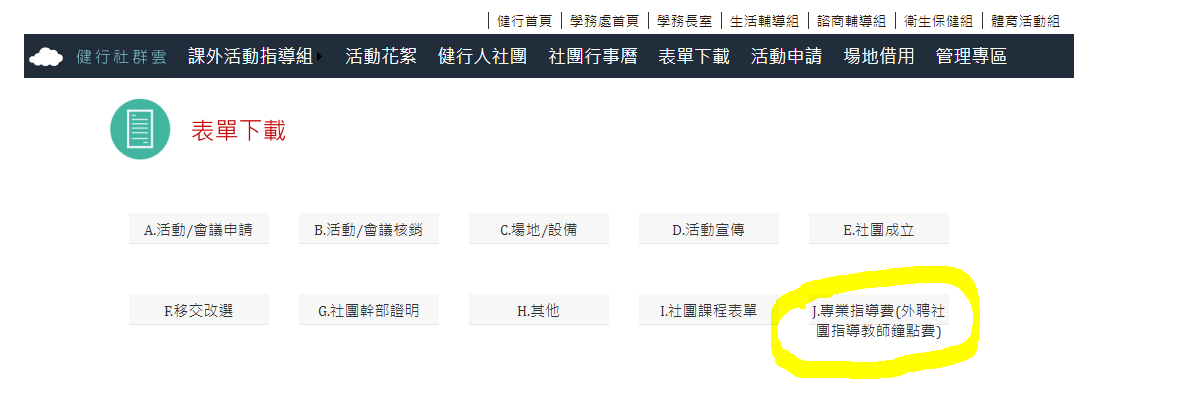 